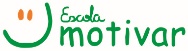 Lista de Material Didático 2021Lista de Material Didático 2021Lista de Material Didático 20213º ANO3º ANO3º ANO3º ANO3º ANO3º ANO3º ANOItemItemItemAutor(es)EditoraEditoraValorAprender Mais – 3º ano – português e matemática- Volume 3Aprender Mais – 3º ano – português e matemática- Volume 3Aprender Mais – 3º ano – português e matemática- Volume 3Débora Pádua Mello NevesFTD/ IBEPFTD/ IBEP85,00Aprender Mais – 3º ano – História, Geografia e Ciências - Volume 3Aprender Mais – 3º ano – História, Geografia e Ciências - Volume 3Aprender Mais – 3º ano – História, Geografia e Ciências - Volume 3Débora Pádua Mello NevesFTD/ IBEPFTD/ IBEP85,00Marcha Criança – Inglês - 3º anoMarcha Criança – Inglês - 3º anoMarcha Criança – Inglês - 3º anoEliete Morino e Rita BruginScipioneScipione120,004 paradidáticos* O anel da tartaruga (III Unidade)*O menino que entregava leite (II Unidade)*No tempo que a televisão mandava em Carlinhos (I Unidade)*Pintou Sujeira (IV Unidade)4 paradidáticos* O anel da tartaruga (III Unidade)*O menino que entregava leite (II Unidade)*No tempo que a televisão mandava em Carlinhos (I Unidade)*Pintou Sujeira (IV Unidade)4 paradidáticos* O anel da tartaruga (III Unidade)*O menino que entregava leite (II Unidade)*No tempo que a televisão mandava em Carlinhos (I Unidade)*Pintou Sujeira (IV Unidade)Cesar ObeidRegina RennóRuth RochaBeto JunqueyraFTDFTDSalamandraIBEPFTDFTDSalamandraIBEP50,0049,0052,0037,00Agenda 2021Agenda 2021Agenda 2021Não vamos vender na escola*Módulos Motivar (4 unidades)Módulos Motivar (4 unidades)Módulos Motivar (4 unidades)280,00Minidicionário da língua portuguesaRevisado conforme a nova ortografiaMinidicionário da língua portuguesaRevisado conforme a nova ortografiaMinidicionário da língua portuguesaRevisado conforme a nova ortografiaSilveira Bueno (pode ser outro desde que esteja atualizado)FTDFTD62,00Materiais que as crianças precisam ter para desenvolver os trabalhos de casa. Materiais que as crianças precisam ter para desenvolver os trabalhos de casa. Materiais que as crianças precisam ter para desenvolver os trabalhos de casa. Lápis, caneta azul e verde, borracha, régua, lápis de cor, pintura de dedo (6 cores), cola, tesoura e materiais de sucata (papel picado, canudo, revistas...) Lápis, caneta azul e verde, borracha, régua, lápis de cor, pintura de dedo (6 cores), cola, tesoura e materiais de sucata (papel picado, canudo, revistas...) Lápis, caneta azul e verde, borracha, régua, lápis de cor, pintura de dedo (6 cores), cola, tesoura e materiais de sucata (papel picado, canudo, revistas...) Lápis, caneta azul e verde, borracha, régua, lápis de cor, pintura de dedo (6 cores), cola, tesoura e materiais de sucata (papel picado, canudo, revistas...) Total R$ 820,00Total R$ 820,00Total R$ 820,00Total R$ 820,00Total R$ 820,00Total R$ 820,00Total R$ 820,00